
РОСТОВСКАЯ  ОБЛАСТЬ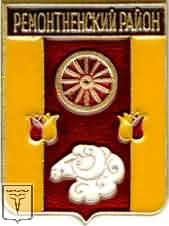 РЕМОНТНЕНСКИЙ  РАЙОНМуниципальное образование «Подгорненское  сельское   поселение»АДМИНИСТРАЦИЯПОДГОРНЕНСКОГО  СЕЛЬСКОГО   ПОСЕЛЕНИЯ ПОСТАНОВЛЕНИЕО создании штаба по благоустройству 
и    санитарной   очистке    территорий 
населенных  пунктов  Подгорненского 
сельского поселения

	В целях улучшения благоустройства и санитарного состояния населенных пунктов Подгорненского сельского поселения, для решения комплекса вопросов, связанных с благоустройством территории Подгорненского сельского поселения, в соответствии с  Правилами благоустройства и санитарного содержания территории Подгорненского сельского поселения, утвержденных решением Собрания депутатов Подгорненского сельского поселения № 47 от 20.11.2013  года,  с решением Собрания депутатов Подгорненского сельского поселения № 76 от 10.12.2014 года «О внесении изменений в                                                                                                                         Решение собрания Подгорненского сельского поселения от 20.11.2013  № 47, для обеспечения эффективного взаимодействия с предприятиями, организациями, учреждениями и гражданами при решении задач благоустройства, координации и контроля их деятельности при выполнении мероприятий по благоустройству и обеспечению чистоты и порядка на территории Подгорненского сельского поселения, 

ПОСТАНОВЛЯЮ:

1. Создать штаб по благоустройству и санитарной очистке территорий населенных пунктов Подгорненского сельского поселения в составе согласно приложению № 1 к настоящему постановлению.
2. Утвердить Положение о штабе по благоустройству и санитарной очистке территорий населенных пунктов Подгорненского сельского поселения согласно приложению № 2 к настоящему постановлению.
3. Утвердить перечень мероприятий по благоустройству и санитарной очистке, рекомендуемых для проведения на территориях населённых пунктов, входящих в состав Подгорненского сельского поселения, согласно приложению № 3 к настоящему постановлению.
          4.Настоящее постановление вступает в силу со дня  его обнародования. 
5. Контроль за выполнением данного постановления оставляю за собой.

Глава Подгорненского 
сельского поселения                                                Л.В. ГорбатенкоПриложение № 1к постановлению Администрации Подгорненского сельского поселения№ 25  от  01.04.2015 г.СОСТАВштаба по благоустройству и санитарной очистке территорий населенных пунктов Подгорненского сельского поселения Приложение № 2к постановлению Администрации Подгорненского сельского поселения№ 25  от  01.04.2015 г.Положениео штабе по благоустройству и санитарной очистке территорий населенных пунктов Подгорненского сельского поселения
1. Общие положения	1.1.Штаб по благоустройству и санитарной очистке территорий населенных пунктов Подгорненского сельского поселения при Администрации Подгорненского сельского поселения (далее – Штаб) создается постановлением Администрации Подгорненского сельского поселения.	1.2.Штаб является рабочим коллегиальным органом Администрации Подгорненского  сельского поселения.	1.3. В своей деятельности Штаб руководствуется Федеральными законами и иными нормативными правовыми актами Российской Федерации, областными законами и иными нормативными правовыми актами Ростовской области, постановлениями и распоряжениями Администрации Ремонтненского района и Администрации Подгорненского  сельского поселения и настоящим Положением.2. Задачи Штаба	2.1.Основными задачами Штаба являются координация работ и контроль за реализацией мероприятий по благоустройству и санитарной очистке территорий населённых пунктов Подгорненского  сельского поселения.
3. Функции Штаба	3.1.В соответствии с основными задачами Штаб:         Принимает решения по вопросам обеспечения благоустройства и санитарной очистке территорий населённых пунктов Подгорненского  сельского поселения.         Контролирует состояние земельных участков при использовании их организациями любой формы собственности и гражданами, в том числе в соответствии с целевым назначением.          Рассматривает конфликтные ситуации между организациями любой формы собственности, связанные с благоустройством закрепленных территорий.4. Права Штаба4.1.При осуществлении своих функций Штаб имеет право:     Запрашивать и получать от организаций любой формы собственности и граждан информацию и документы по вопросам благоустройства.     Приглашать и заслушивать на своих заседаниях представителей организаций любой формы собственности и граждан по вопросам благоустройства.     Штаб вправе привлекать к работе специалистов для составления заключений по вопросам благоустройства.5. Организация работы Штаба 	5.1.Управление и руководство деятельностью Штаба осуществляет председатель штаба.	5.2.Заседания Штаба проводятся не реже одного раза в 3 месяца.	5.3.Решения Штаба принимаются большинством голосов при открытом голосовании и считаются правомочными при участии в работе штаба не менее двух третей от общего числа его членов.	5.4.На основании решения Штаба организации направляется выписка из протокола Штаба за подписями председателя и секретаря штаба.Решения Штаба носят рекомендательный характер.Приложение № 3к постановлению Администрации Подгорненского  сельского поселения№ 25  от  01.04.2015 г.Перечень мероприятийпо благоустройству и санитарной очистке,рекомендуемых для проведения на территорияхнаселённых пунктов,входящих в состав Подгорненского  сельского поселения              01.04.2015     № 25                      с. Подгорное№п/пФамилия, имя, отчествоДолжностьДолжностьТелефон, адресТелефон, адресТелефон, адрес№п/пФамилия, имя, отчествоДолжностьДолжностьслужебныйслужебныйдомашний12334451. Горбатенко Лариса ВалентиновнаГлава Подгорненского сельского поселения – председатель штабаГлава Подгорненского сельского поселения – председатель штаба35-4-6835-4-6889281113990Подгорноеул. Пушкинскаядом № 22.Олейникова Ирина ВасильевнаГлавный Специалист Администрации Подгорненского сельского поселенияГлавный Специалист Администрации Подгорненского сельского поселения35-4-6835-4-6889281637629ул. Советскаядом № 7Члены штаба:Члены штаба:Члены штаба:Члены штаба:Члены штаба:Члены штаба:Члены штаба:3.Пшеничная Елена ВикторовнаСпециалист 1 категории Администрации Подгорненского сельского поселения35-4-2235-4-2289281298887Подгорноеул. Набережнаядом № 1789281298887Подгорноеул. Набережнаядом № 174. Лубяницкая Светлана ВасильевнаВедущий специалист 35-4-2235-4-2289281126564Подгорноеул. Советскаядом № 3589281126564Подгорноеул. Советскаядом № 355.Гвоздикова Татьяна НиколаевнаДиректор МБОУ «Подгорненская СОШ»35-4-2435-4-2489282270316Подгорноеул. Комсомольская дом № 4189282270316Подгорноеул. Комсомольская дом № 416.Ростенко Николай ИвановичДиректор МКУК «Подгорненский СДК»НетНет89281271130Подгорноеул. Октябрьская дом № 13 89281271130Подгорноеул. Октябрьская дом № 13 7.Бондаренко Сергей АлександровичСПК племзавод «Подгорное»35-2-3235-2-3289281180618Подгорноеул. Ленина дом № 2689281180618Подгорноеул. Ленина дом № 268.Лебедев Владимир ЮрьевичказакНетНет89281768735Подгорноеул.  Советская89281768735Подгорноеул.  Советская9. Непомнящая Надежда Михайловна  депутат Администрации Подгорненского сельского поселенияНетНетВеселыйул.Почтовая Веселыйул.Почтовая 10.Бондаренко Виктор Александровичдепутат Администрации Подгорненского сельского поселенияНетНетПодгорноеул. Ленинадом № 33, кв.1Подгорноеул. Ленинадом № 33, кв.111.Орловский Алексей Викторовичдепутат Администрации Подгорненского сельского поселения35-2-1635-2-1635-2-80Подгорноеул. ул.Комсомольскаядом № 4, кв. 235-2-80Подгорноеул. ул.Комсомольскаядом № 4, кв. 212.Журавлев Алексей Александровичдепутат Администрации Подгорненского сельского поселенияНетНет89281226940Подгорноеул. Красноармейскаядом № 2489281226940Подгорноеул. Красноармейскаядом № 2413.Кутовая Галина Юрьевнадепутат Администрации Подгорненского сельского поселенияНетНетПодгорноеул. Аэродромнаядом № 14Подгорноеул. Аэродромнаядом № 1414.Инбулаев Анатолий Васильевичдепутат Администрации Подгорненского сельского поселенияНетНетПодгорноеул. набережнаядом № 12Подгорноеул. набережнаядом № 1215.Отрезенко Оксана Георгиевнадепутат Администрации Подгорненского сельского поселения35-2-3635-2-3689281664240Подгорноеул. Советскаядом № 3389281664240Подгорноеул. Советскаядом № 3316.Лацинникова Елизавета Константиновнадепутат Администрации Подгорненского сельского поселенияНетНетПодгорноеул. Пушкинскаядом № 1Подгорноеул. Пушкинскаядом № 117.Лиманская Ольга Васильевнадепутат Администрации Подгорненского сельского поселенияНетНетПодгорноеул. Южнаядом № 21Подгорноеул. Южнаядом № 2118Бондарева Елена Васильевнадепутат Администрации Подгорненского сельского поселенияНетНетПодгорноеул. Первомайскаядом № 2Подгорноеул. Первомайскаядом № 2№п/пНаименование мероприятия12Очистка территорий населённых пунктов от мусора, в том числе ликвидация несанкционированных свалокОчистка лесополос и зелёных насаждений от мусора и листвыРемонт, восстановление и окраска ограждений и заборовРемонт, восстановление и окраска памятниковМойка витражей, оконРемонт и окраска малых архитектурных формРемонт и окраска детских и спортивных площадокРемонт и окраска контейнеровРемонт и окраска контейнерных площадокВскапывание и посев газоновПосадка деревьев и кустарниковОбрезка деревьев и сухостояПокос сорной и сухой растительности